زانكۆی سه‌ڵاحه‌دین-هه‌ولێر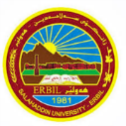 كۆلێژی: زانستبه‌شی: زانستەکانی زەوی و نەوتژمێریاری                                                  فۆرمی سه‌روانه‌ی زێده‌كی مامۆستایان                                      مانگی: نیسان                     Wryaڕۆژ/ كاتژمێر8:30-9:309:30-10:3010:30-11:3011:30-12:3012:30-1:301:30-2:302:30-3:303:30-4:304:30-5:30شەممەیەك شەممەDrillingDrillingدوو شەممەResearch projectResearch projectسێ شەممەDebateDrilling (A)Drilling (A)چوار شەممەDrilling (B)Drilling (B)پێنج شەممەDrilling (D)Drilling (D)Drilling CDrilling Cڕۆژڕۆژڕێكه‌وتتیۆری تیۆری پراكتیكیژمارەی سەروانەڕۆژڕێكه‌وتتیۆری پراكتیكیژمارەی سەروانەشەممەشەممەشەممە8/ 4یەك شەمەیەك شەمە4/2222یەك شەمە9/ 422دوو شەمەدوو شەمە3/ 4دوو شەمە10/ 4سێ شەمەسێ شەمە4/ 41123سێ شەمە11/ 4123چوار شەمەچوار شەمە5/ 422چوار شەمە12/ 422پێنج شەمەپێنج شەمە6/ 444پێنج شەمە13/ 444سه‌رپه‌رشتی پرۆژه‌ی ده‌رچونسه‌رپه‌رشتی پرۆژه‌ی ده‌رچونسه‌رپه‌رشتی پرۆژه‌ی ده‌رچون222سه‌رپه‌رشتی پرۆژه‌ی ده‌رچونسه‌رپه‌رشتی پرۆژه‌ی ده‌رچون22كۆى كاتژمێره‌كانكۆى كاتژمێره‌كانكۆى كاتژمێره‌كان1313كۆى كاتژمێره‌كانكۆى كاتژمێره‌كان1313ڕۆژڕۆژڕێكه‌وتتیۆری تیۆری پراكتیكیژمارەی سەروانەڕۆژڕێكه‌وتتیۆری پراكتیكیژمارەی سەروانەشەممەشەممە15/ 4شەممە22/ 4یەك شەمەیەك شەمە16/ 4222یەك شەمە23/ 422دوو شەمەدوو شەمە17/ 4دوو شەمە24/ 4سێ شەمەسێ شەمە18/ 41123سێ شەمە25/ 4123چوار شەمەچوار شەمە19/ 422چوار شەمە26/ 422پێنج شەمەپێنج شەمە20/ 444پێنج شەمە27/ 444سه‌رپه‌رشتی پرۆژه‌ی ده‌رچونسه‌رپه‌رشتی پرۆژه‌ی ده‌رچونسه‌رپه‌رشتی پرۆژه‌ی ده‌رچون22222كۆى كاتژمێره‌كانكۆى كاتژمێره‌كانكۆى كاتژمێره‌كان13131313ڕۆژڕێكه‌وتتیۆری پراكتیكیژمارەی سەروانەناوی مامۆستا: وریا جهاد جبارنازناوی زانستی: مامۆستابەشوانەى ياسايى:10بەشوانەی هەمواركراو:ته‌مه‌ن:كۆی سەروانە:هۆكاری دابه‌زینی نیساب:ناوی مامۆستا: وریا جهاد جبارنازناوی زانستی: مامۆستابەشوانەى ياسايى:10بەشوانەی هەمواركراو:ته‌مه‌ن:كۆی سەروانە:هۆكاری دابه‌زینی نیساب:ناوی مامۆستا: وریا جهاد جبارنازناوی زانستی: مامۆستابەشوانەى ياسايى:10بەشوانەی هەمواركراو:ته‌مه‌ن:كۆی سەروانە:هۆكاری دابه‌زینی نیساب:ناوی مامۆستا: وریا جهاد جبارنازناوی زانستی: مامۆستابەشوانەى ياسايى:10بەشوانەی هەمواركراو:ته‌مه‌ن:كۆی سەروانە:هۆكاری دابه‌زینی نیساب:ناوی مامۆستا: وریا جهاد جبارنازناوی زانستی: مامۆستابەشوانەى ياسايى:10بەشوانەی هەمواركراو:ته‌مه‌ن:كۆی سەروانە:هۆكاری دابه‌زینی نیساب:ناوی مامۆستا: وریا جهاد جبارنازناوی زانستی: مامۆستابەشوانەى ياسايى:10بەشوانەی هەمواركراو:ته‌مه‌ن:كۆی سەروانە:هۆكاری دابه‌زینی نیساب:ناوی مامۆستا: وریا جهاد جبارنازناوی زانستی: مامۆستابەشوانەى ياسايى:10بەشوانەی هەمواركراو:ته‌مه‌ن:كۆی سەروانە:هۆكاری دابه‌زینی نیساب:شەممە29/ 4ناوی مامۆستا: وریا جهاد جبارنازناوی زانستی: مامۆستابەشوانەى ياسايى:10بەشوانەی هەمواركراو:ته‌مه‌ن:كۆی سەروانە:هۆكاری دابه‌زینی نیساب:ناوی مامۆستا: وریا جهاد جبارنازناوی زانستی: مامۆستابەشوانەى ياسايى:10بەشوانەی هەمواركراو:ته‌مه‌ن:كۆی سەروانە:هۆكاری دابه‌زینی نیساب:ناوی مامۆستا: وریا جهاد جبارنازناوی زانستی: مامۆستابەشوانەى ياسايى:10بەشوانەی هەمواركراو:ته‌مه‌ن:كۆی سەروانە:هۆكاری دابه‌زینی نیساب:ناوی مامۆستا: وریا جهاد جبارنازناوی زانستی: مامۆستابەشوانەى ياسايى:10بەشوانەی هەمواركراو:ته‌مه‌ن:كۆی سەروانە:هۆكاری دابه‌زینی نیساب:ناوی مامۆستا: وریا جهاد جبارنازناوی زانستی: مامۆستابەشوانەى ياسايى:10بەشوانەی هەمواركراو:ته‌مه‌ن:كۆی سەروانە:هۆكاری دابه‌زینی نیساب:ناوی مامۆستا: وریا جهاد جبارنازناوی زانستی: مامۆستابەشوانەى ياسايى:10بەشوانەی هەمواركراو:ته‌مه‌ن:كۆی سەروانە:هۆكاری دابه‌زینی نیساب:ناوی مامۆستا: وریا جهاد جبارنازناوی زانستی: مامۆستابەشوانەى ياسايى:10بەشوانەی هەمواركراو:ته‌مه‌ن:كۆی سەروانە:هۆكاری دابه‌زینی نیساب:یەك شەمە30/ 4ناوی مامۆستا: وریا جهاد جبارنازناوی زانستی: مامۆستابەشوانەى ياسايى:10بەشوانەی هەمواركراو:ته‌مه‌ن:كۆی سەروانە:هۆكاری دابه‌زینی نیساب:ناوی مامۆستا: وریا جهاد جبارنازناوی زانستی: مامۆستابەشوانەى ياسايى:10بەشوانەی هەمواركراو:ته‌مه‌ن:كۆی سەروانە:هۆكاری دابه‌زینی نیساب:ناوی مامۆستا: وریا جهاد جبارنازناوی زانستی: مامۆستابەشوانەى ياسايى:10بەشوانەی هەمواركراو:ته‌مه‌ن:كۆی سەروانە:هۆكاری دابه‌زینی نیساب:ناوی مامۆستا: وریا جهاد جبارنازناوی زانستی: مامۆستابەشوانەى ياسايى:10بەشوانەی هەمواركراو:ته‌مه‌ن:كۆی سەروانە:هۆكاری دابه‌زینی نیساب:ناوی مامۆستا: وریا جهاد جبارنازناوی زانستی: مامۆستابەشوانەى ياسايى:10بەشوانەی هەمواركراو:ته‌مه‌ن:كۆی سەروانە:هۆكاری دابه‌زینی نیساب:ناوی مامۆستا: وریا جهاد جبارنازناوی زانستی: مامۆستابەشوانەى ياسايى:10بەشوانەی هەمواركراو:ته‌مه‌ن:كۆی سەروانە:هۆكاری دابه‌زینی نیساب:ناوی مامۆستا: وریا جهاد جبارنازناوی زانستی: مامۆستابەشوانەى ياسايى:10بەشوانەی هەمواركراو:ته‌مه‌ن:كۆی سەروانە:هۆكاری دابه‌زینی نیساب:دوو شەمەناوی مامۆستا: وریا جهاد جبارنازناوی زانستی: مامۆستابەشوانەى ياسايى:10بەشوانەی هەمواركراو:ته‌مه‌ن:كۆی سەروانە:هۆكاری دابه‌زینی نیساب:ناوی مامۆستا: وریا جهاد جبارنازناوی زانستی: مامۆستابەشوانەى ياسايى:10بەشوانەی هەمواركراو:ته‌مه‌ن:كۆی سەروانە:هۆكاری دابه‌زینی نیساب:ناوی مامۆستا: وریا جهاد جبارنازناوی زانستی: مامۆستابەشوانەى ياسايى:10بەشوانەی هەمواركراو:ته‌مه‌ن:كۆی سەروانە:هۆكاری دابه‌زینی نیساب:ناوی مامۆستا: وریا جهاد جبارنازناوی زانستی: مامۆستابەشوانەى ياسايى:10بەشوانەی هەمواركراو:ته‌مه‌ن:كۆی سەروانە:هۆكاری دابه‌زینی نیساب:ناوی مامۆستا: وریا جهاد جبارنازناوی زانستی: مامۆستابەشوانەى ياسايى:10بەشوانەی هەمواركراو:ته‌مه‌ن:كۆی سەروانە:هۆكاری دابه‌زینی نیساب:ناوی مامۆستا: وریا جهاد جبارنازناوی زانستی: مامۆستابەشوانەى ياسايى:10بەشوانەی هەمواركراو:ته‌مه‌ن:كۆی سەروانە:هۆكاری دابه‌زینی نیساب:ناوی مامۆستا: وریا جهاد جبارنازناوی زانستی: مامۆستابەشوانەى ياسايى:10بەشوانەی هەمواركراو:ته‌مه‌ن:كۆی سەروانە:هۆكاری دابه‌زینی نیساب:سێ شەمەناوی مامۆستا: وریا جهاد جبارنازناوی زانستی: مامۆستابەشوانەى ياسايى:10بەشوانەی هەمواركراو:ته‌مه‌ن:كۆی سەروانە:هۆكاری دابه‌زینی نیساب:ناوی مامۆستا: وریا جهاد جبارنازناوی زانستی: مامۆستابەشوانەى ياسايى:10بەشوانەی هەمواركراو:ته‌مه‌ن:كۆی سەروانە:هۆكاری دابه‌زینی نیساب:ناوی مامۆستا: وریا جهاد جبارنازناوی زانستی: مامۆستابەشوانەى ياسايى:10بەشوانەی هەمواركراو:ته‌مه‌ن:كۆی سەروانە:هۆكاری دابه‌زینی نیساب:ناوی مامۆستا: وریا جهاد جبارنازناوی زانستی: مامۆستابەشوانەى ياسايى:10بەشوانەی هەمواركراو:ته‌مه‌ن:كۆی سەروانە:هۆكاری دابه‌زینی نیساب:ناوی مامۆستا: وریا جهاد جبارنازناوی زانستی: مامۆستابەشوانەى ياسايى:10بەشوانەی هەمواركراو:ته‌مه‌ن:كۆی سەروانە:هۆكاری دابه‌زینی نیساب:ناوی مامۆستا: وریا جهاد جبارنازناوی زانستی: مامۆستابەشوانەى ياسايى:10بەشوانەی هەمواركراو:ته‌مه‌ن:كۆی سەروانە:هۆكاری دابه‌زینی نیساب:ناوی مامۆستا: وریا جهاد جبارنازناوی زانستی: مامۆستابەشوانەى ياسايى:10بەشوانەی هەمواركراو:ته‌مه‌ن:كۆی سەروانە:هۆكاری دابه‌زینی نیساب:چوار شەمەناوی مامۆستا: وریا جهاد جبارنازناوی زانستی: مامۆستابەشوانەى ياسايى:10بەشوانەی هەمواركراو:ته‌مه‌ن:كۆی سەروانە:هۆكاری دابه‌زینی نیساب:ناوی مامۆستا: وریا جهاد جبارنازناوی زانستی: مامۆستابەشوانەى ياسايى:10بەشوانەی هەمواركراو:ته‌مه‌ن:كۆی سەروانە:هۆكاری دابه‌زینی نیساب:ناوی مامۆستا: وریا جهاد جبارنازناوی زانستی: مامۆستابەشوانەى ياسايى:10بەشوانەی هەمواركراو:ته‌مه‌ن:كۆی سەروانە:هۆكاری دابه‌زینی نیساب:ناوی مامۆستا: وریا جهاد جبارنازناوی زانستی: مامۆستابەشوانەى ياسايى:10بەشوانەی هەمواركراو:ته‌مه‌ن:كۆی سەروانە:هۆكاری دابه‌زینی نیساب:ناوی مامۆستا: وریا جهاد جبارنازناوی زانستی: مامۆستابەشوانەى ياسايى:10بەشوانەی هەمواركراو:ته‌مه‌ن:كۆی سەروانە:هۆكاری دابه‌زینی نیساب:ناوی مامۆستا: وریا جهاد جبارنازناوی زانستی: مامۆستابەشوانەى ياسايى:10بەشوانەی هەمواركراو:ته‌مه‌ن:كۆی سەروانە:هۆكاری دابه‌زینی نیساب:ناوی مامۆستا: وریا جهاد جبارنازناوی زانستی: مامۆستابەشوانەى ياسايى:10بەشوانەی هەمواركراو:ته‌مه‌ن:كۆی سەروانە:هۆكاری دابه‌زینی نیساب:پێنج شەمەناوی مامۆستا: وریا جهاد جبارنازناوی زانستی: مامۆستابەشوانەى ياسايى:10بەشوانەی هەمواركراو:ته‌مه‌ن:كۆی سەروانە:هۆكاری دابه‌زینی نیساب:ناوی مامۆستا: وریا جهاد جبارنازناوی زانستی: مامۆستابەشوانەى ياسايى:10بەشوانەی هەمواركراو:ته‌مه‌ن:كۆی سەروانە:هۆكاری دابه‌زینی نیساب:ناوی مامۆستا: وریا جهاد جبارنازناوی زانستی: مامۆستابەشوانەى ياسايى:10بەشوانەی هەمواركراو:ته‌مه‌ن:كۆی سەروانە:هۆكاری دابه‌زینی نیساب:ناوی مامۆستا: وریا جهاد جبارنازناوی زانستی: مامۆستابەشوانەى ياسايى:10بەشوانەی هەمواركراو:ته‌مه‌ن:كۆی سەروانە:هۆكاری دابه‌زینی نیساب:ناوی مامۆستا: وریا جهاد جبارنازناوی زانستی: مامۆستابەشوانەى ياسايى:10بەشوانەی هەمواركراو:ته‌مه‌ن:كۆی سەروانە:هۆكاری دابه‌زینی نیساب:ناوی مامۆستا: وریا جهاد جبارنازناوی زانستی: مامۆستابەشوانەى ياسايى:10بەشوانەی هەمواركراو:ته‌مه‌ن:كۆی سەروانە:هۆكاری دابه‌زینی نیساب:ناوی مامۆستا: وریا جهاد جبارنازناوی زانستی: مامۆستابەشوانەى ياسايى:10بەشوانەی هەمواركراو:ته‌مه‌ن:كۆی سەروانە:هۆكاری دابه‌زینی نیساب:سه‌رپه‌رشتی پرۆژه‌ی ده‌رچونسه‌رپه‌رشتی پرۆژه‌ی ده‌رچونناوی مامۆستا: وریا جهاد جبارنازناوی زانستی: مامۆستابەشوانەى ياسايى:10بەشوانەی هەمواركراو:ته‌مه‌ن:كۆی سەروانە:هۆكاری دابه‌زینی نیساب:ناوی مامۆستا: وریا جهاد جبارنازناوی زانستی: مامۆستابەشوانەى ياسايى:10بەشوانەی هەمواركراو:ته‌مه‌ن:كۆی سەروانە:هۆكاری دابه‌زینی نیساب:ناوی مامۆستا: وریا جهاد جبارنازناوی زانستی: مامۆستابەشوانەى ياسايى:10بەشوانەی هەمواركراو:ته‌مه‌ن:كۆی سەروانە:هۆكاری دابه‌زینی نیساب:ناوی مامۆستا: وریا جهاد جبارنازناوی زانستی: مامۆستابەشوانەى ياسايى:10بەشوانەی هەمواركراو:ته‌مه‌ن:كۆی سەروانە:هۆكاری دابه‌زینی نیساب:ناوی مامۆستا: وریا جهاد جبارنازناوی زانستی: مامۆستابەشوانەى ياسايى:10بەشوانەی هەمواركراو:ته‌مه‌ن:كۆی سەروانە:هۆكاری دابه‌زینی نیساب:ناوی مامۆستا: وریا جهاد جبارنازناوی زانستی: مامۆستابەشوانەى ياسايى:10بەشوانەی هەمواركراو:ته‌مه‌ن:كۆی سەروانە:هۆكاری دابه‌زینی نیساب:ناوی مامۆستا: وریا جهاد جبارنازناوی زانستی: مامۆستابەشوانەى ياسايى:10بەشوانەی هەمواركراو:ته‌مه‌ن:كۆی سەروانە:هۆكاری دابه‌زینی نیساب:كۆى كاتژمێره‌كانكۆى كاتژمێره‌كانكاتژمێر	XXX    دینار    دینارواژۆی مامۆستاسەرۆكی بەشڕاگری كۆلیژ